*Strength Level Key based on the National Occupational Classification*Frequency Key based on WCB Alberta Recommendations__________________________                                             Richard Huynh, BScKinKinesiologistSITE SPECIFIC JOB DEMAND ADDITIONS:Validation AgreementWe the undersigned have reviewed the Physical Demands Analysis for this position and agree that the physical demands documented in this report are representative of the true demands of the tasks associated with the job title as assessed on the date listed above.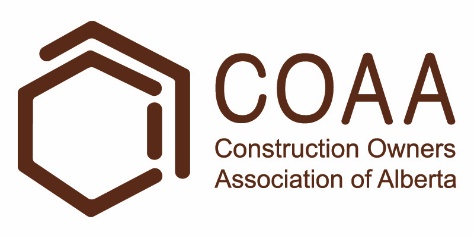 Physical Demands AnalysisHS&E CoordinatorPrepared for:  Construction Owners Association of AlbertaJob Title:HS&E CoordinatorAssessment Location:Data Collection Date:Completed By:Submitted on:Disclaimer:The Physical Demands noted in this report may vary depending on company and location. Please contact the company directly to confirm this physical demands analysis is an accurate representation of the specific job title for the specific location.Work Schedule:Shift Duration: May vary from 8 hours/day to 12 hours/dayBreak Schedule: Total of 1 hour break per dayShift Rotation: May vary from a 5 day work week to 14 days on and 7 days offOn call is required: YesOvertime required: No; but may be availableEducation / Experience:Education required: A Post Secondary Education with an Occupational Health & Safety designation.Hours required for position: N/ATickets that may be required (not limited to): Fall protection, H2S Alive, Wildlife awareness, Ground Disturbance, Elevated Work Platform (EWP) machinery use, Confined Space, First Aid, WHMIS, Construction Safety Training Systems (CSTS) and Basic Safety Orientation (BSO).Labour Provider: N/AJob Overview:A Health, Safety, & Environmental (HS&E) Coordinator supports line management in verifying that health & safety regulations and company standards & practices are followed on-site. They will participate in toolbox meetings, present site safety orientations, perform work site walk-arounds, and conduct incident investigations. They need to be able to access all work sites, which may require them to drive long distances, walk on uneven surfaces, climb stairs and ladders, or crawl under pipes and overhead hazards.The physical demands of a Coordinator will vary depending on the business they work in. A HS&E Coordinator can work in areas such as pipeline, highway, industrial, and others.A Health, Safety, & Environmental (HS&E) Coordinator supports line management in verifying that health & safety regulations and company standards & practices are followed on-site. They will participate in toolbox meetings, present site safety orientations, perform work site walk-arounds, and conduct incident investigations. They need to be able to access all work sites, which may require them to drive long distances, walk on uneven surfaces, climb stairs and ladders, or crawl under pipes and overhead hazards.The physical demands of a Coordinator will vary depending on the business they work in. A HS&E Coordinator can work in areas such as pipeline, highway, industrial, and others.A Health, Safety, & Environmental (HS&E) Coordinator supports line management in verifying that health & safety regulations and company standards & practices are followed on-site. They will participate in toolbox meetings, present site safety orientations, perform work site walk-arounds, and conduct incident investigations. They need to be able to access all work sites, which may require them to drive long distances, walk on uneven surfaces, climb stairs and ladders, or crawl under pipes and overhead hazards.The physical demands of a Coordinator will vary depending on the business they work in. A HS&E Coordinator can work in areas such as pipeline, highway, industrial, and others.Job Overview:% of shiftJob TaskTask DescriptionJob Overview:10-20Safety meetingsToolbox meetingToolbox meetings occur every morning.The HS&E Coordinator spend approximately 15-30 minutes to prepare and 15 minutes participating in the toolbox meeting.The meeting consists of the presentation of a relevant safety topic and group stretching.Safety orientationsSafety orientations can occur 1-5 times a week depending on the work site. They are delivered to new hires or new sub-contractors working in the worksite.The Coordinator may have a dedicated space for safety orientations or need to set up the space with a laptop, projector, and chairs.A full orientation will take an hour to present and may consist of a slideshow presentation and/or videos.Job Overview:10-20Emails and paperworkThe Coordinator may spend 1-2.5 hours answering emails and completing paperwork concerning mentorship, safety program development, workplace incidents and investigations, and orientation.Job Overview:70Field workCoordinators will perform informal and formal safety inspections, complete other tasks around the work site, and administer first aid.Depending on the work site, the Coordinator may need to drive long distances, walk on uneven surfaces, climb stairs and ladders, or crawl under pipes and overhead hazards.The Coordinator will need to be observant and cognisant of their surroundings, as they are continually entering different work environments with different hazards.They may spend up to 6 hours a day outside in the elements.Informal inspections occur daily when the Coordinator is performing walk-arounds.The Coordinator will ensure health & safety regulations and company standards & practices are followed on-site.The Coordinator may observe tasks for long periods.Formal inspections occur once a week.The Coordinator will follow a detailed checklist while performing a formal inspection.Other tasks they may complete include (but not limited to):Minor housekeeping such as emptying drip trays, moving delineators, sweeping dirt and debris, and general worksite clean-up.Operating equipment such as elevators, scissor lifts, forklifts, and passenger vehicles.Taking progress photos.Performing light carpentry duties.Coordinating the receipt of materials.Administration of first aid may require the Coordinator to carry a 20lb First Aid kit and assist with stretcher carrying.Job Overview:0-100InvestigationsCoordinators will need to conduct investigations when there is an incident on site.Investigations can last from 1 hour to several days depending on the severity of the incident.Investigations will take priority over inspections and any other tasks.A investigation may include the following:Driving to work sites, climbing ladders, climbing stairs, and/or crawling underneath fixtures to access sites.Driving individuals for drug testing.Driving individuals to seek medical attention.A thorough inspection of the incident site which may include photos.Interviewing individuals involved and any witnesses.Completing paperwork associated with the incident.Equipment/Tools:PenComputerMask fitting equipmentWind meterGas monitorsBump test kitFirst Aid kitPhone/cameraExposures / Environment:Overhead hazardsHot temperaturesCold temperaturesTripping hazardsWorking at heightsHigh voltage equipmentDust and particulatesRainSnowIceWindWildlifePersonal Protective Equipment Required:Hard hatSteel toed bootsGlovesSafety eyewearSafety vest or high visibility stripesLong sleeves and pantsFire retardant clothingPersonal Protective Equipment as Required:Fall protection harnessTraction aidsHearing protectionRespiratory protectionPersonal Floatation DeviceNOC STRENGTH LEVEL KEYNOC STRENGTH LEVEL KEYStrength LevelDefinitionLimited (Lim)Up to 5 kg (11 pounds)Light (L)5 kg to 10 kg (11 – 22 pounds)Medium (M)10 kg to 20 kg (22 – 44 pounds)Heavy (H)Greater than 20 kg (44 pounds plus)FREQUENCY KEYFREQUENCY KEYFREQUENCY KEYFrequency% of WorkdayHours – Based on 8 hour WorkdayNot Required (N/R)0%0Rarely (R)1 – 5%<25 min/dayOccasionally (O)6 – 33%25 min to 2 hours 40 min/dayFrequently (F)34 – 66%2 hours 41 min to 5 hours 17 min/dayConstantly (C)67 – 100%5 hours 18 min to 8 hours/dayJob DemandFrequency / NOC Strength LevelFrequency / NOC Strength LevelFrequency / NOC Strength LevelFrequency / NOC Strength LevelFrequency / NOC Strength LevelDetails/ MeasurementsN/RROFCMaterial Handling:Material Handling:Material Handling:Material Handling:Material Handling:Material Handling:Material Handling:Floor to Waist Level LiftingLLight level lifting may occur with (but not limited to) boxes of paper or files, pieces of material during general site clean-up, or a First Aid kit (up to 20 lbs).Knee to Waist Level LiftingLLimLimited level lifting may occur when moving equipment and materials, and may include (but not limited to) computer bags, projectors, and chairs for safety orientations.Light level lifting may occur with fire extinguishers during fire inspections and First Aid kits.Waist to Waist Level LiftingLLimAs aboveWaist to Chest Level LiftingXWaist to Shoulder Level LiftingXWaist to Overhead Level LiftingXFront CarryLLimLimited leveling lifting may occur when moving equipment and materials, and may include (but not limited to) computer bags, projectors, and chairs for safety orientations.Light level lifting may occur with fire extinguishers during fire inspections and First Aid kits.Right / Left-handed Carry (Dominant Hand)LLimAs aboveShoulder CarryXStaticPushing/Pulling (Force)XDynamicPushing/Pulling (Force)LimOccurs withPushing on the vehicle gas and brake pedals.Pushing and pulling doors.Job DemandFrequencyFrequencyFrequencyFrequencyFrequencyDetails/MeasurementsN/RROFCUpper Extremity Work:Upper Extremity Work:Upper Extremity Work:Upper Extremity Work:Upper Extremity Work:Upper Extremity Work:Upper Extremity Work:Hand GrippingXOccurs when gripping steering wheels, bags, door handles, materials, and ladder rungs.Pinch GrippingXOccurs when gripping pens and keysUpper Extremity CoordinationXOccurs when driving, climbing ladders, or setting up safety orientation.Reaching ForwardXOccurs when driving, climbing ladders, or completing computer work.Overhead Shoulder Level ReachingXOccurs when reaching for ladder rungs.Below Shoulder Level ReachingXOccurs when reaching for equipment and materials, and may include (but not limited to) computer bags, projectors, and chairs for safety orientations.ThrowingXJob DemandFrequencyFrequencyFrequencyFrequencyFrequencyFrequencyDetails/MeasurementsN/RN/RROFCPositional Work:Positional Work:Positional Work:Positional Work:Positional Work:Positional Work:Positional Work:Positional Work:Trunk Flexion (Bending) Trunk Flexion (Bending) XOccurs when performing inspections and avoiding overhead hazards.Trunk Rotation (Twisting)Trunk Rotation (Twisting)XOccurs when performing inspections and watching for hazards when entering a work site.KneelingKneelingXOccurs when performing inspections at a low level.CrawlingCrawlingXOccurs during an investigation where a Coordinator need to access the work site or incident area.CrouchingCrouchingXOccurs when performing inspections and avoiding overhead hazards.SquattingSquattingXOccurs when avoiding overhead hazards and lifting equipment from low levels.Neck FlexionNeck FlexionXOccurs when performing inspections and scanning the work site.Neck ExtensionNeck ExtensionXOccurs when performing inspections, scanning the work site, and supervising critical lifts.Neck RotationNeck RotationXAs above.Job DemandFrequencyFrequencyFrequencyFrequencyFrequencyDetails/MeasurementsN/RROFCStatic Work:Static Work:Static Work:Static Work:Static Work:Static Work:Static Work:SittingXOccurs when driving or completing paperwork.Static StandingXOccurs when delivering safety orientations, performing inspections, or monitoring critical lifts.BalancingXJob DemandFrequencyFrequencyFrequencyFrequencyFrequencyDetails/MeasurementsN/RROFCAmbulation: Ambulation: Ambulation: Ambulation: Ambulation: Ambulation: Ambulation: Walking:  Level SurfacesXOccurs when performing walk-arounds.Walking:  Uneven SurfacesXAs above.Walking: SlopesXAs above.JumpingXRunningXJob DemandFrequencyFrequencyFrequencyFrequencyFrequencyDetails/MeasurementsN/RROFCClimbing:Climbing:Climbing:Climbing:Climbing:Climbing:Climbing:StairsXOccurs when performing walk-around.The amount of stairs required is site-dependant.LadderXOccurs when performing walk-around.The amount of ladders required is site-dependant.OtherXJob DemandFrequencyFrequencyFrequencyFrequencyFrequencyDetails/MeasurementsN/RROFCSite Specific Job Demand:Site Specific Job Demand:Site Specific Job Demand:Site Specific Job Demand:Site Specific Job Demand:Site Specific Job Demand:Site Specific Job Demand:Job Title:HS&E CoordinatorData Collection Date:July 4, 2018Completed by:Insert Lifemark Clinician Name and CredentialsApproved by:Management RepresentativeApproved by:Worker RepresentativeApproved by:Labour Provider Representative